Contact: Maury Sullivan, msullivan@klru.org, 512-475-9087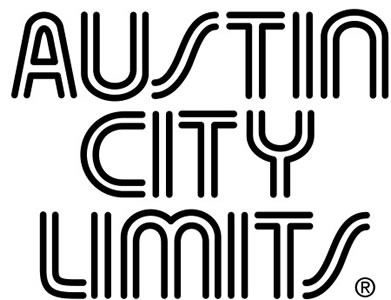 Austin City Limits Receives Rare Peabody AwardAUSTIN, Texas, April 11, 2012 -- Austin City Limits was honored with a special Peabody Award today. In recognizing the show, The George Foster Peabody Awards wrote, "Austin City Limits receives a rare Institutional Peabody Award. Thirty-seven seasons on air make it the world’s longest running live music television program. Concerts by the likes of Coldplay, Widespread Panic and Randy Newman made 2011 a banner year for the Lone Star State’s music showcase.""We're very proud and humbled to receive such a great honor,” said Terry Lickona, ACL Executive Producer.  “It's further testament to the tremendous impact that Austin City Limits has had for almost four decades. But to be honest, it's never really been about awards, just the joy of showcasing great music and bringing it to millions of music fans everywhere. We hope to keep doing more for many seasons to come!"Austin City Limits is currently taping shows for its 38th season, which will air this Fall on PBS with performances by Radiohead, Bon Iver, The Civil Wars, Alabama Shakes and more.   Austin City Limits (ACL) is a public television series that records and broadcasts original musical performances from exciting new talent and legendary artists of all genres.Austin City Limits is the longest-running music series in American television history and remains the only TV series to ever be awarded the National Medal of Arts. The historic KLRU Studio 6A, home to 36 years of ACL concerts, has been designated an official Rock & Roll Landmark by the Rock and Roll Hall of Fame.  In 2011, ACL moved to the new venue ACL Live at The Moody Theater in downtown Austin. The show continues to air weekly on PBS stations nationwide and episodes are made available online.ACL is produced by KLRU-TV and funding is provided in part by AMD, Budweiser, the Austin Convention Center Department and its newest supporter, Dell.  Additional funding is provided by the Friends of Austin City Limits.Learn more about Austin City Limits, programming and history at acltv.com.###